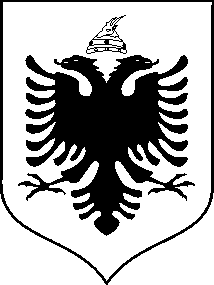 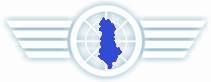                          REPUBLIKA E SHQIPËRISË     MINISTRIA E TRANSPORTIT DHE INFRASTRUKTURËS                                                Autoriteti i Aviacionit Civil i ShqipërisëStatistikat e pasagjerëve dhe fluturimeve në Aeroportin Ndërkombëtar "Nënë Tereza"Statistics of passengers and flights at “Mother Teresa” International Airport2015Numri i pasagjerëve – Passenger Traffic2005 - 2015Fluturimet – Flight Movements 2005 - 2015Pasagjerët sipas muajve – Passengers by month2015Pasagjerët sipas operatorëve ajrorë – Passengers by air operators2015Pasagjerët sipas destinacioneve – Passengers by destinations 2015Pasagjerët sipas shteteve – Passengers by states 2015Cargo 2015 (kg)Cargo (kg) 2013 – 2014 – 2015